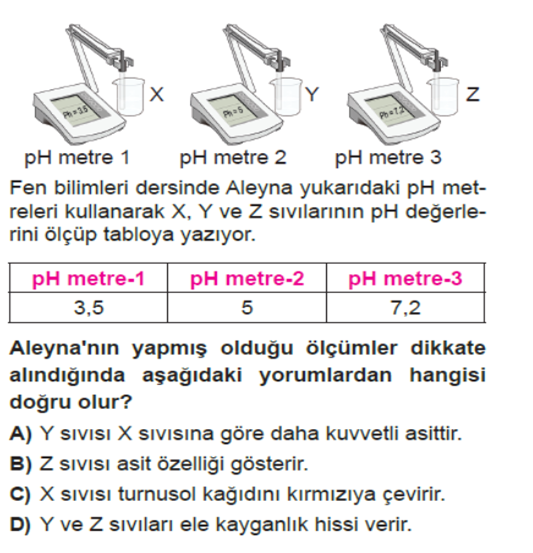     1. 2. Yandaki tabloda bazı canlıların kromozom sayıları verilmiştir. 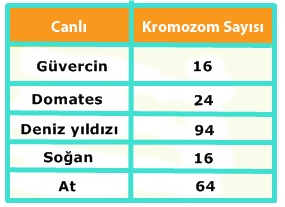 Buna  göre aşağıdaki yorumlardan hangisi yapılırsa doğru olur?A) Güvercin ve soğan diğerlerinden daha az gelişmiştir.B) En gelişmiş canlı deniz yıldızıdır.C) Soğan ve güvercin aynı türden canlılardır.D) Deniz yıldızının kromozom sayısının çok olması onun gelişmişlik düzeyi hakkında bilgi vermez. 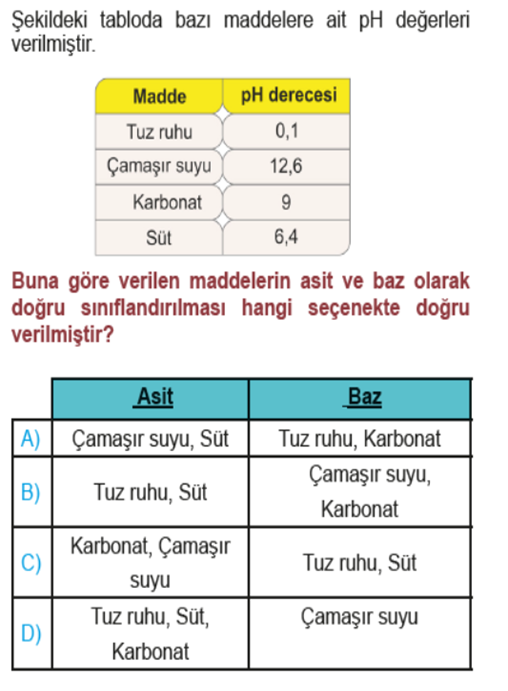 3. 4.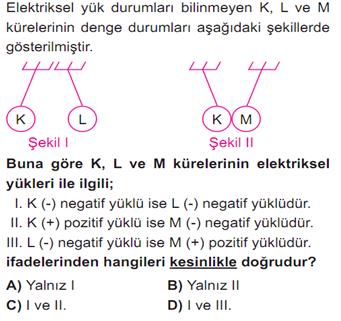 5.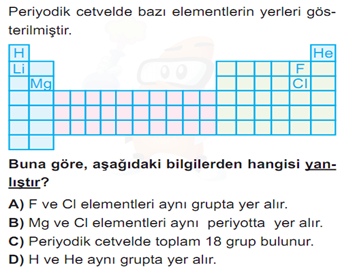 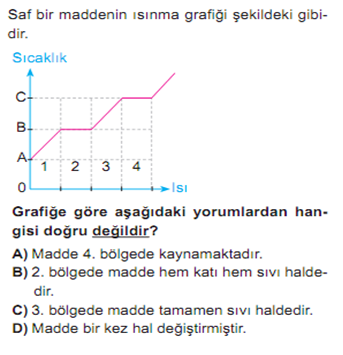 6. 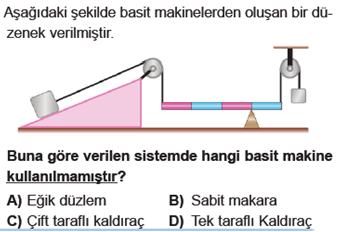 7.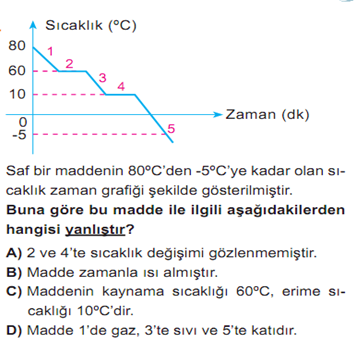 8.9.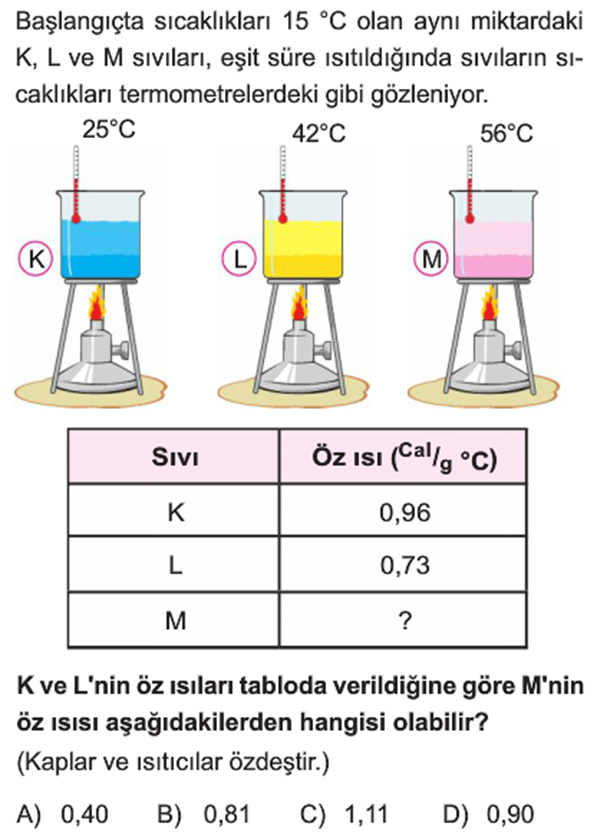 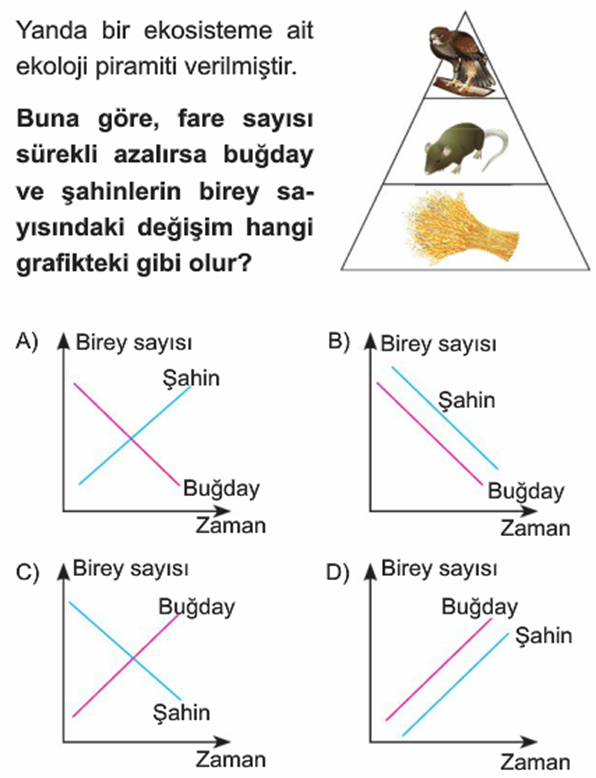 10.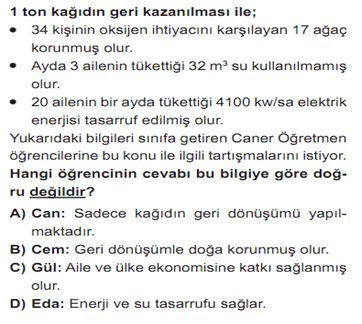 11.12.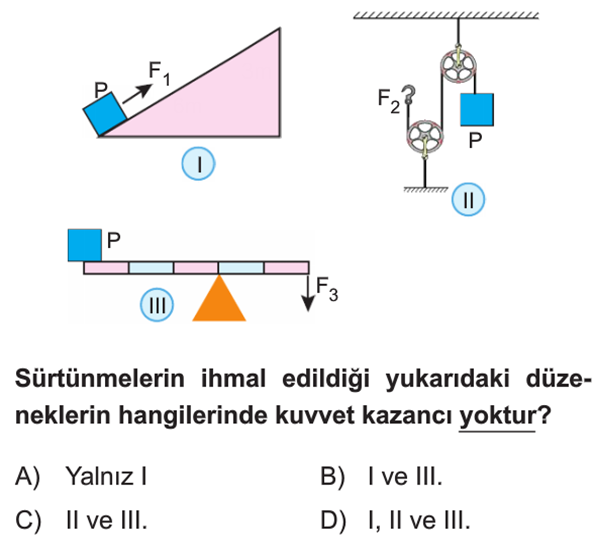 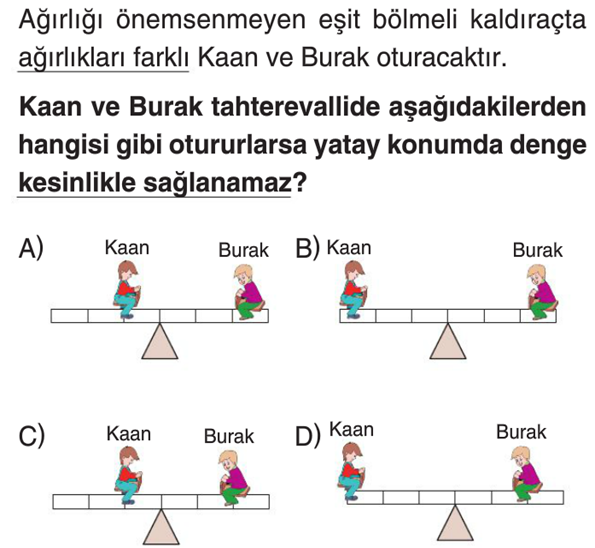 13.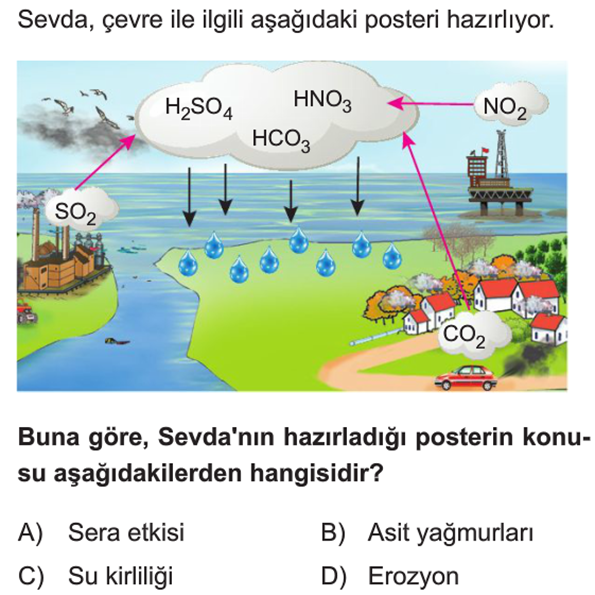 14.15. 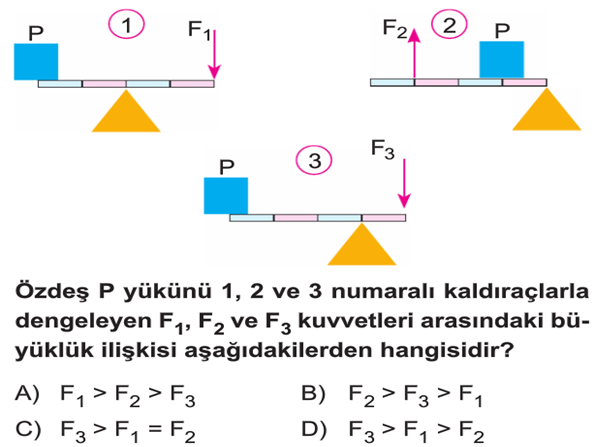 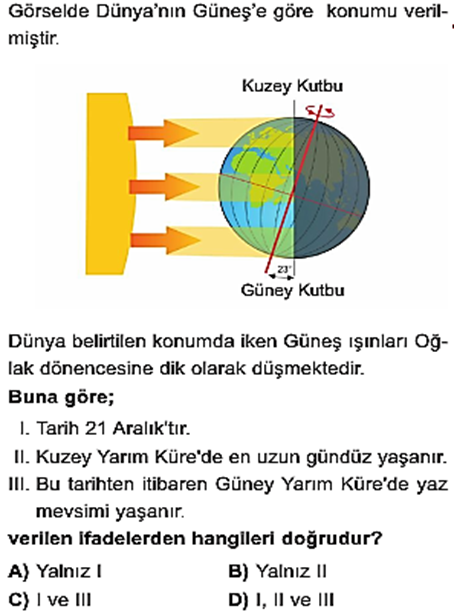 16. 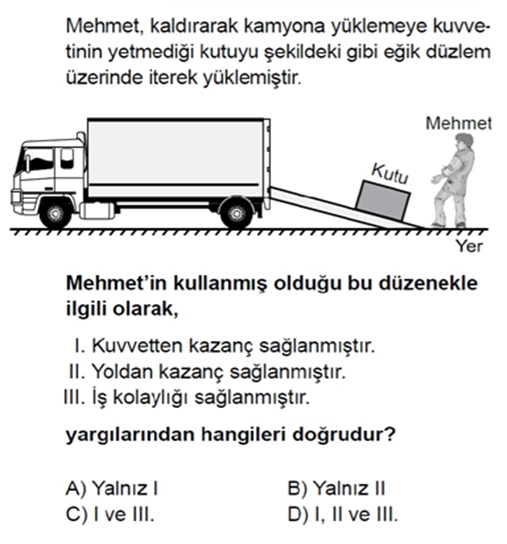 17. https://www.sorubak.com 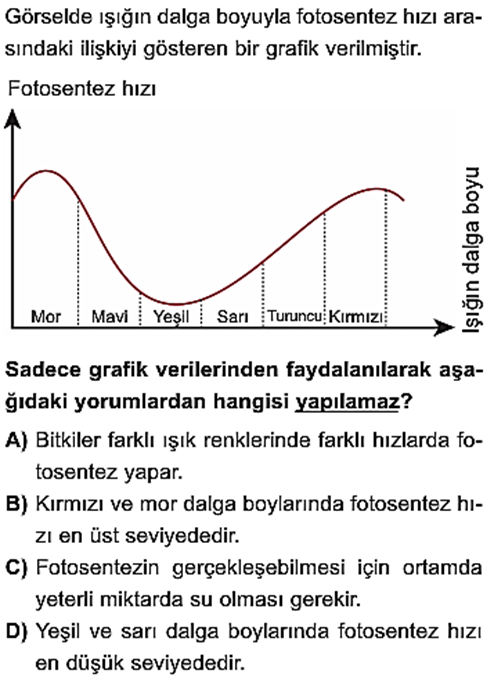 18.19.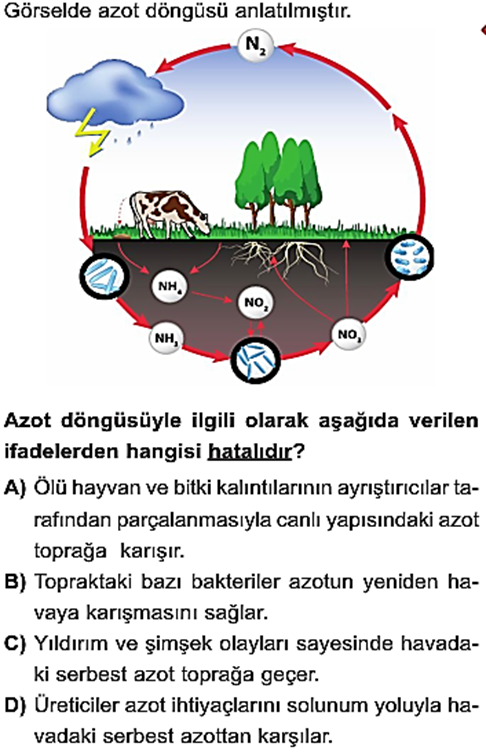 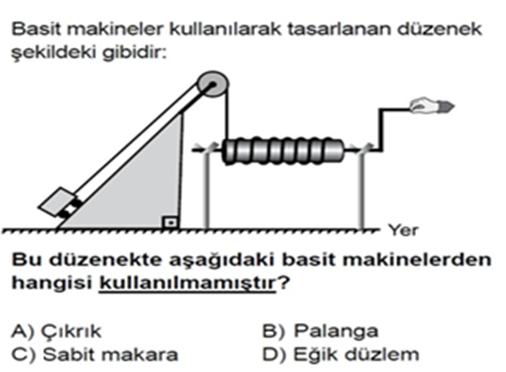 20.Not : Her soru 5puandır.BAŞARILAR…………………………….Fen Bilimleri Öğretmenihttps://www.sorubak.com 